,T.C.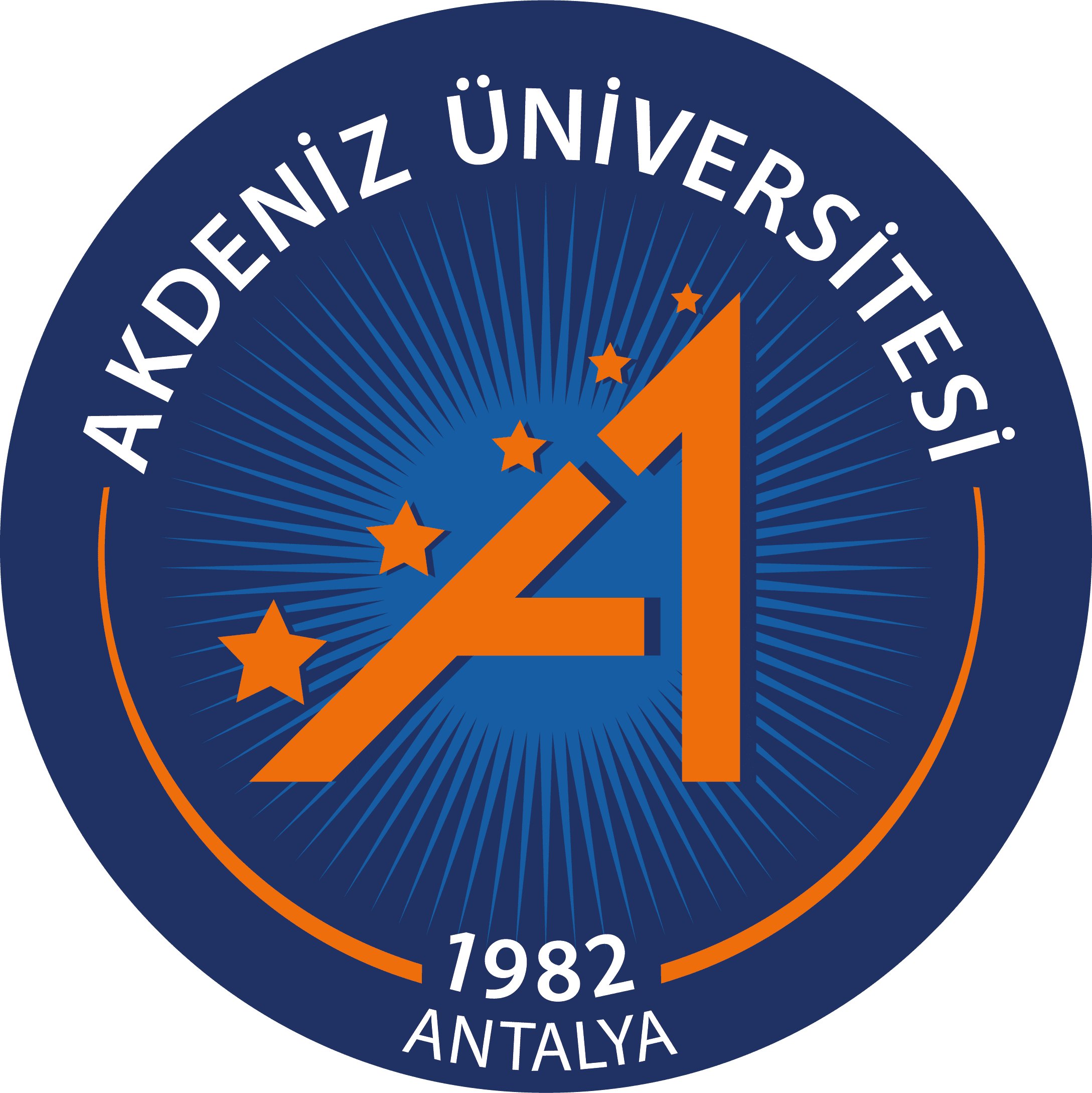 AKDENİZ ÜNİVERSİTESİGÜZEL SANATLAR  ENSTİTÜSÜT.C.AKDENİZ ÜNİVERSİTESİGÜZEL SANATLAR  ENSTİTÜSÜDRS 203                  MAZERET SINAVINA GİRME TALEP FORMUTCAKDENİZ ÜNİVERSİTESİ
GÜZEL SANATLAR ENSTİTÜSÜ MÜDÜRLÜĞÜNE        Enstitünüzün………………………………………..Anasanat Dalının……….………numaralı                                                                     Sanatta Yeterlik öğrencisiyim.       Aşağıda belirttiğim derslerin sınavına ekte belgelendirdiğim mazeretimden dolayı giremedim.      Bu derslerin mazeret sınavlarına katılmak istiyorum       Gereğini arz ederim.                                                                                                          Adı Soyadı                                                                                                              İmzaAdres:Telefon:E-posta:ÖĞRENCİNİNÖĞRENCİNİNAnasanat Programı Sanatta Yeterlik  Adı  SoyadıNumarasıT.C Kimlik NoMAZERET: TALEP  EDİLEN SINAVLARTALEP  EDİLEN SINAVLARTALEP  EDİLEN SINAVLARTALEP  EDİLEN SINAVLARDersin KoduDersin AdıGirilemeyen Sınavın TarihiDersin Hocası